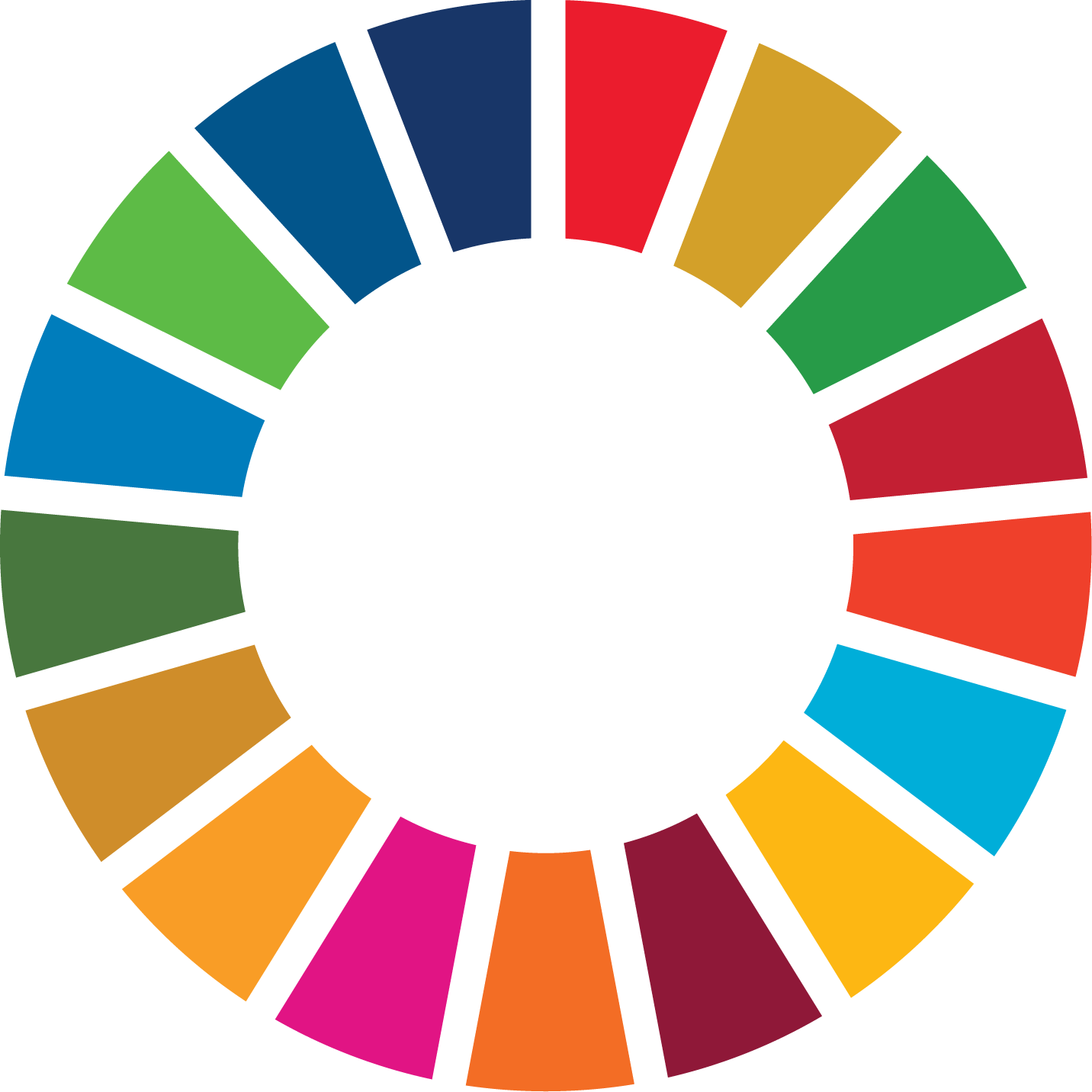 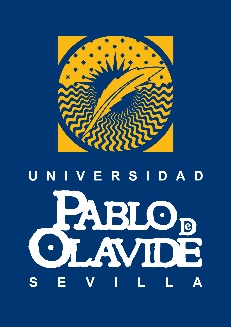 CONDICIONES ESPECIALES DE EJECUCIÓN DE CARÁCTER SOCIALNombre de la Condición Especial de EjecuciónEstabilidad en el empleoObjetivoFavorecer la adscripción al contrato de personal con unas condiciones laborales favorables, que permitan reducir la temporalidad en el mercado laboral.Ejemplola plantilla inicial, sin que proceda suspensión o extinción de los contratos de trabajo de la plantilla vinculada al cumplimiento del objeto del contrato, salvo las suspensiones o extinciones consecuencia de la voluntad de la persona trabajadora o las que sean consecuencia de despidos disciplinarios.Las bajas en la plantilla, de producirse, deberán ser cubiertas en un plazo máximo de X días y respetando las categorías y condiciones laborales de las plazas vacantes.Mecanismos de controlPara la adjudicación:Declaración responsable de los licitadores indicando el porcentaje de contratos indefinidos (en su caso a jornada completa)ODS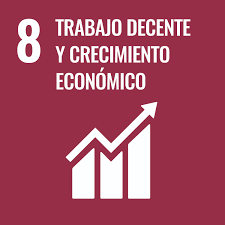 Nombre de la Condición Especial de EjecuciónIntegración de colectivos desfavorecidosObjetivoFavorecer la inserción en el mercado laboral de aquellas personas incluidas en los colectivos con riesgo de exclusión.EjemploEs condición especial de ejecución que, para las nuevas contrataciones y sustituciones, la empresa adjudicataria se comprometa a incluir un mínimo de X personas pertenecientes a colectivos con riesgo de exclusión.Mecanismos de controlPara la adjudicación:Declaración responsable de los licitadores indicando el número de personas a contratar, la dedicación semanal y su duración.ODS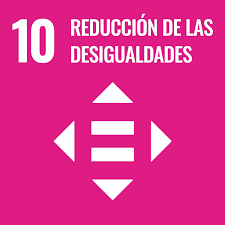 Nombre de la Condición Especial de EjecuciónFormación de la plantillaObjetivoAumentar la capacidad de la plantillaEjemploEs condición especial de ejecución que la empresa realice cursos formativos a su plantilla, relacionados con el objeto del contrato, de una duración de X horas anuales para el X % de su plantilla.Mecanismos de controlPara la adjudicación:Plan de formación vigente en la empresa o proyecto de este que incluya relación de cursos, calendario y plazasODS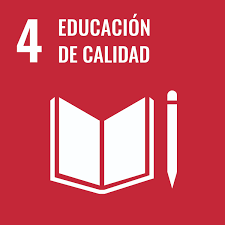 Nombre de la Condición Especial de EjecuciónSuministro de productos de comercio justoObjetivoFavorecer el consumo de productos basados en un comercio justoEjemploEs condición especial de ejecución que durante todo el periodo de ejecución del contrato se incluya entre su oferta al menos X productos basados en el comercio justo.Tendrán la consideración de productos de precio justo aquellos que contengan el sello Fairtrade, la etiqueta de la Organización Mundial de Precio Justo (WFTO) o equivalentes.Mecanismos de controlPara la adjudicación:Declaración de los licitadores indicando los tipos y cantidades de productos de comercio justo (o equivalente) que se pretende suministrar.ODS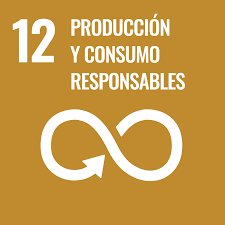 Nombre de la Condición Especial de EjecuciónContratación de personas en desempleoObjetivoFavorecer la adscripción al contrato del mayor número de personas, favoreciendo la reducción del desempleo.EjemploEn caso de que se debiera contratar a alguna persona para la ejecución del contrato, se dará prioridad a aquellas inscritas como demandantes de empleo con una antigüedad de X meses. En caso de que no se encontraran personas con dichas características, podrá contratarse otro colectivo previa justificación ante el órgano de contratación.Mecanismos de controlPara la adjudicación:Declaración responsable de los licitadores indicando el número de personas adscritas al contrato y sus jornadas laborales.ODS